Рекомендация утверждена:Решением Президиума               «Гражданского Института Развития  «Продвижение»                    от «15» января 2017 года                      _______________Д.В. МещеряковРЕКОМЕНДАЦИЯРекомендации по подготовке и проведению                    Конференции (Общего собрания) «Гражданского Института Развития «Продвижение» и структурных подразделений «Общественных Департаментов» в области приоритетных социальных направлений  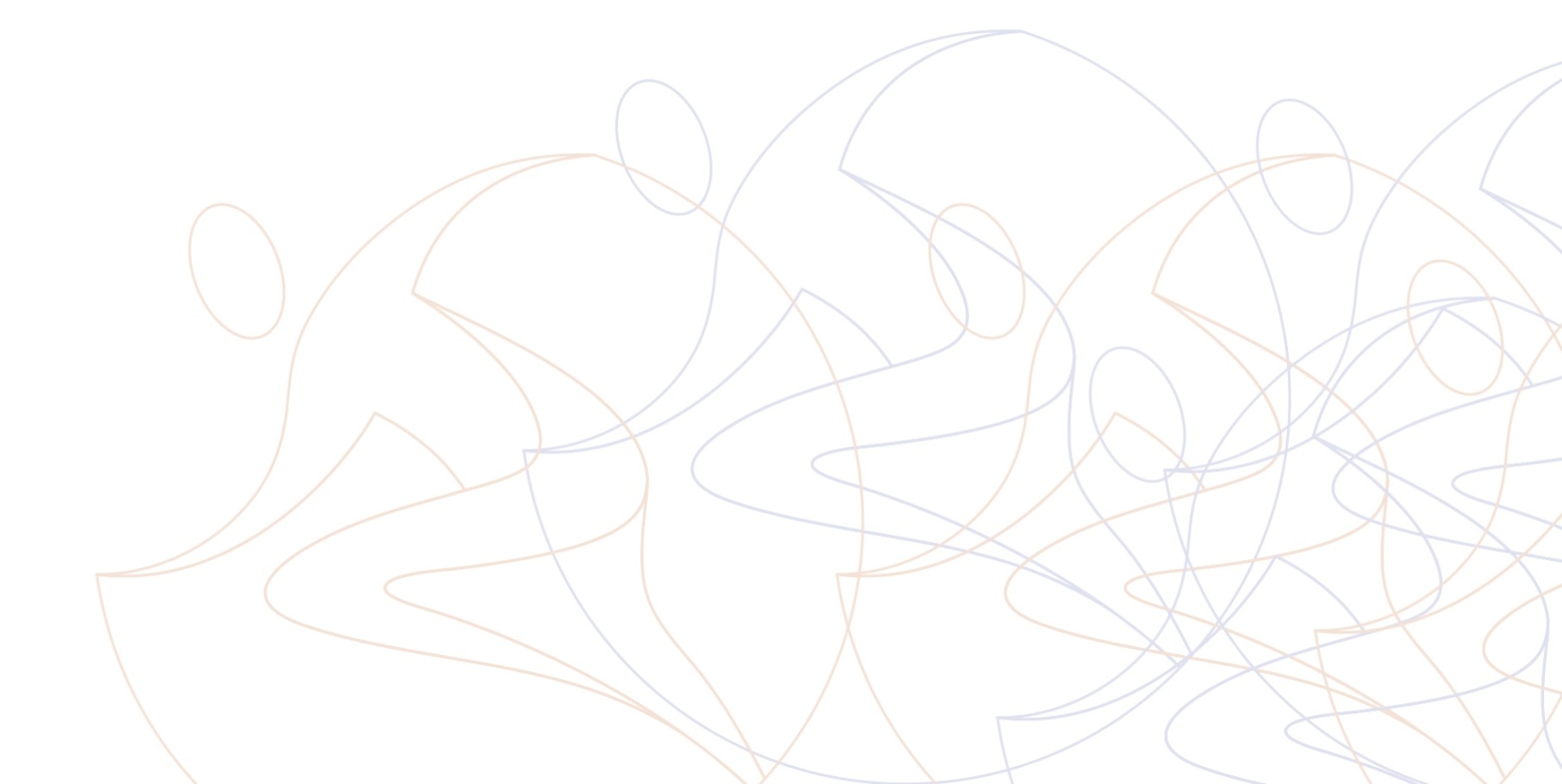 ЧЕЛЯБИНСК 2017Рекомендации по подготовке и проведению Конференции                     (Общего собрания) «Гражданского Института Развития «Продвижение» и структурных подразделений «Общественных Департаментов» в области приоритетных социальных направленияхВысшим руководящим органом структурного подразделения общественного Департамента является Конференция (Общее собрание).В зависимости от вопросов повестки дня и инициаторах Конференция (Общее собрание) может быть: учредительной, отчетно-выборной или внеочередной.Учредительное собрание проводится для принятия решения о создании структурного подразделения Организации – общественный Департамент. В повестку дня включаются вопросы: о создании местного районного отделения, районного подразделения выборы членов местного Президиума Департамента и контрольно-ревизионной комиссии. Решение, о созыве учредительного собрания принимает вышестоящий руководящий орган - Региональный Президиум Департамента.На отчетно-выборной Конференции (Общем собрании)Департамента, кроме отчета о работе Президиума и оценки его деятельности, отчета КРК структурного подразделения проводятся выборы членов Президиума, Местной контрольно-ревизионной комиссии Департамента. Конференция (Общее собрание) Департамента проводится по окончании срока полномочий Президиума структурного подразделения Департамента, и МКРК либо в случае приостановления полномочий их членов и созывается по решению Местного структурного подразделения, либо Президиума Департамента.Внеочередная Конференция (Общее собрание)Департамента проводится в случае необходимости решения вопросов, находящихся в компетенции Конференции (Общего Собрания) структурного подразделения Департамента.Внеочередная Конференция (Общее собрание) Департамента созывается по решению Президиума Департамента, по решению Президиума структурного подразделения Департамента, по решению Местной контрольно-ревизионной комиссии или по письменному предложению не менее одной трети первичных структурных подразделений Департамента.Решение о проведении Конференции (Общего собрания) принимается Президиумом структурного подразделения Департамента, не менее чем за неделю до дня проведения. В решении должны быть указаны дата и место проведения, норма представительства (для Конференции) и проект повестки дня.После принятия решения и утверждения места и даты проведения Конференции (Общего Собрания) необходимо разработать план подготовки к проведению Конференции (Общего собрания). В нем отражаются необходимые подготовительные мероприятия с указанием даты и ответственных за их исполнение: выборы делегатов на Конференциях (Общих собраниях в структурных подразделениях Департамента, разработка порядка ведения, проектов решений, состава рабочих органов Конференции (Общего собрания) и предложений в состав Президиума и МКРК, ответственных за помещение, регистрацию и т.д.Делегаты на Конференцию избираются Общими собраниями первичных структурных подразделений Департамента по норме представительства, утвержденной в решении о проведении Конференции. Делегатами Конференции, помимо утвержденной нормы представительства, являются члены Президиума местного структурного подразделения Департамента, Руководитель Местного структурного подразделения Департамента, члены МКРК и члены вышестоящих руководящих органов Организации, состоящие на учете в местном структурном подразделении Департамента.Важным условием проведения Конференции является норма представительства, которую утверждает своим решением Местный Президиум структурного подразделения Департамента. При отсутствии в местном районном отделении первичных подразделений, либо наличия членов структурного подразделения Департамента не относящихся ни к одному первичному отделению или подразделению состоящих на учете непосредственно в Местном структурном подразделении Департамента, созывается Конференция (Общее собрание) местного структурного подразделения Департамента.Делегатом Конференции местного структурного подразделения Организации является член Департамента, избранный представителем от Первичного структурного подразделения Департамента, в котором он состоит на учете для участия в Конференции местного отделения, полномочия которого подтверждены соответствующим протоколом Конференции (Общего собрания) первичного структурного подразделения Организации и мандатной комиссией, обладающий правом решающего голоса.Конференция (Общее собрание) местного структурного подразделения Департамента, созывается Местным Президиумом не реже одного раза в год.Конференция (Общее собрание) правомочна, если зарегистрировано, подтверждены полномочия, и участвует в работе более половины избранных делегатов, представляющих более половины первичных структурных подразделений Департамента - для Конференции или более половины членов местного структурного отделения - для Конференции (Общего Собрания).При проведении Конференции (Общего собрания) Департамента избираются следующие рабочие органы:Президиум - орган, избираемый Конференцией (Общим собранием) местного структурного	подразделения	Департамента, который входят председательствующий, и другие наиболее значимые участники для ведения Конференции (Общего собрания).Мандатная комиссия - орган, избираемый Конференцией (Общим собранием) местного структурного отделения, в начале работы для проверки полномочий делегатов (участников собрания). Подтверждение полномочий осуществляется путем проверки выписок из протоколов Общих собраний первичных структурного подразделения Департамента, листа регистрации и анкет делегатов.Счетная комиссия - орган, избираемый Конференцией (Общим собранием) местного структурного подразделения Департамента, для организации голосования и подсчета голосов при голосовании. Формирование этой комиссии обязательно, если в ходе Конференции (Общего собрания) планируется проведение тайного голосовании, в противном случае возможно назначение Конференцией (Общим собранием) счетчиков.Секретариат Конференции (Общего собрания) Департамента - орган, избираемый Конференцией (Общим Собранием) местного структурного подразделения Организации для ведения протокола Конференции (Общего собрания), записи желающих выступить, регистрации запросов, справок, сообщений, заявлений, предложений и других материалов участников Конференций (Общих собраний), поступивших в адрес Конференции (Общего собрания) Департамента.Редакционная комиссия - орган, избираемый для обобщения предложений, замечаний, по проектам решений Конференции (Общего собрания) местного структурного отделения и обеспечивающий внесение в них изменений и вынесение проектов решений на голосование.В отдельных случаях, при небольшом количестве делегатов (участников Конференции, Собрания) функции рабочих органов могут быть совмещены. Так например, при отсутствии тайного голосования функции счетной комиссии может исполнять президиум, или могут быть совмещены редакционная комиссия и секретариат Конференции (Общего собрания) Департамента.Вопросы, принятие решения по которым, в соответствии с Уставом Организации (гражданского Института) и настоящего Положения о структурных подразделениях Организации (общественный Департамент), требуют голосования:избрание (доизбрание) членов структурного подразделения Департамента Президиума;избрание (доизбрание) членов контрольно-ревизионной комиссии структурного подразделения Департамента;выдвижение кандидатов (списков кандидатов) в представительные органы местного структурного подразделения Организации на территории муниципального образования).выдвижение кандидатов на выборные должности в органы местного структурного подразделения Департамента на территории муниципального образования.).Как было отмечено выше, при организации проведения Конференции (Общего собрания) Департамента необходимо подготовить порядок ведения, проекты повестки дня, решений Конференции (Общего собрания) и рабочих органов. Перед началом проведения Конференции (Общего собрания) проводится регистрация делегатов (участников Конференции,	Собрания), а также приглашенных. Зарегистрированным делегатам Конференции выдаются временные удостоверения.Конференцию (Общее собрание) открывает Председатель (руководитель) структурного подразделения Департамента, далее для ведения Конференции (Общего собрания) открытым голосованием избирается председатель, и рабочие органы. Счетная и мандатная комиссии должны провести свои организационные заседания по избранию председателя, затем комиссии приступают к исполнению своих функций.После утверждения регламента, и повестки дня Конференции (Общего собрания) Департамента переходят к непосредственному обсуждению вопросов повестки дня. Обычно, после доклада по первому вопросу заслушивают и утверждают итоги работы мандатной и счетной комиссий. Как правило, после доклада мандатной комиссии объявляется короткий перерыв для обмена временных удостоверений на мандаты делегатов. Обмен производят члены мандатной комиссии.Решения Конференции (Общего собрания) Департамента принимаются большинством голосов от числа зарегистрированных делегатов (участников Собрания).Протокол Конференции (Общего собрания) Департамента - документ, в котором фиксируются последовательность и содержание обсуждаемых вопросов, и принятые решения. Протокол подписывает председательствующий и секретарь Конференции (Общего собрания.) Департамента.При проведении Конференций (Общих собраний) зал необходимо оформить символикой Департамента и организации.От правильной организации и проведения Конференции (Общего собрания) Департамента местного отделения зависит правомочность и результативность работы Местного совета, МКРК и отделения в целом. Поэтому их подготовка является важной частью работы Президиума Местного структурного подразделения Департамента.